от 1 декабря 2022 года									         № 1385О закрытии разновозрастной группымуниципального бюджетного дошкольного образовательного учреждениядетского сада № 35, расположенного по адресу: Нижегородская область,г. Шахунья, д. Мелешиха, ул. Молодежная, д. 1АНа основании Федерального закона от 29 декабря 2012 г. № 273 - ФЗ «Об образовании в Российской Федерации», Федерального закона от 6 октября 2003 г. 
№ 131 - ФЗ «Об общих принципах организации местного самоуправления в Российской Федерации», Федерального закона от 24 июля 1998 г. № 124-ФЗ «Об основных гарантиях прав ребенка в Российской Федерации», Постановления Минтруда РФ от 21 апреля 1993 г. № 88 «Об утверждении Нормативов по определению численности персонала, занятого обслуживанием дошкольных учреждений (ясли, ясли-сады, детские сады)», в связи с низкой наполняемостью разновозрастной группы и отсутствием очередности в муниципальном бюджетном дошкольном образовательном учреждении детский сад № 35, расположенный по адресу: Нижегородская область, г. Шахунья, 
д. Мелешиха, ул. Молодежная, д. 1А, в целях повышения качества дошкольного образования администрация городского округа город Шахунья Нижегородской области п о с т а н о в л я е т :1. Закрыть разновозрастную группу и прекратить деятельность по реализации программы дошкольного образования в муниципальном бюджетном дошкольном образовательном учреждении детский сад № 35, расположенную по адресу: Нижегородская область, г. Шахунья, д. Мелешиха, ул. Молодежная, д. 1А с 1 января 2023 года.2. Заведующему муниципального бюджетного дошкольного образовательного учреждения детский сад № 35 г. Шахунья (Комаровой Н.А.):2.1. Обеспечить соблюдение прав, обучающихся (воспитанников) в соответствии с законодательством Российской Федерации.2.2. Провести организационно-штатные мероприятия в соответствии с Трудовым кодексом Российской Федерации.2.3. Внести изменения в Устав МБДОУ детский сад № 35.2.4. Внести изменения в муниципальное задание, план финансово-хозяйственной деятельности и штатное расписание. 2.5. Уведомить работников о предстоящем закрытии разновозрастной группы МБДОУ детский сад № 35, расположенной по адресу: Нижегородская область, 
г. Шахунья, д. Мелешиха, ул. Молодежная, д. 1А.2.6. Внести изменения в лицензию на осуществление образовательной деятельности в связи с прекращением деятельности по адресу: Нижегородская область,               г. Шахунья, д. Мелешиха, ул. Молодежная, д. 1А.3. Настоящее постановление вступает в силу с момента подписания.4. Начальнику общего отдела администрации городского округа город Шахунья Нижегородской области обеспечить опубликование посредством размещения настоящего постановления на официальном сайте администрации городского округа город Шахунья Нижегородской области и в газете «Знамя Труда».5. Настоящее постановление вступает в силу после его официального опубликования посредством размещения на официальном сайте администрации городского округа город Шахунья Нижегородской области и АУ «Редакция газеты «Знамя труда».6. Контроль за исполнением настоящего постановления возложить на первого заместителя главы администрации городского округа город Шахунья Нижегородской области А.Д. Серова.Глава местного самоуправлениягородского округа город Шахунья							   О.А.Дахно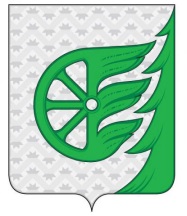 Администрация городского округа город ШахуньяНижегородской областиП О С Т А Н О В Л Е Н И Е